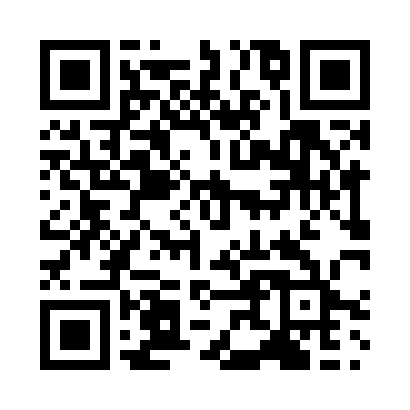 Prayer times for Zouvoul, CameroonMon 1 Jul 2024 - Wed 31 Jul 2024High Latitude Method: NonePrayer Calculation Method: Muslim World LeagueAsar Calculation Method: ShafiPrayer times provided by https://www.salahtimes.comDateDayFajrSunriseDhuhrAsrMaghribIsha1Mon4:295:4712:083:356:307:432Tue4:305:4712:093:356:307:433Wed4:305:4812:093:356:307:434Thu4:305:4812:093:356:307:435Fri4:315:4812:093:356:307:436Sat4:315:4812:093:356:307:437Sun4:315:4912:093:356:307:438Mon4:325:4912:103:356:307:439Tue4:325:4912:103:356:307:4310Wed4:325:4912:103:356:307:4311Thu4:335:5012:103:356:307:4312Fri4:335:5012:103:356:307:4313Sat4:335:5012:103:356:307:4314Sun4:345:5012:103:356:307:4215Mon4:345:5112:103:356:307:4216Tue4:345:5112:113:346:307:4217Wed4:355:5112:113:346:307:4218Thu4:355:5112:113:346:307:4219Fri4:355:5112:113:346:307:4220Sat4:365:5212:113:346:307:4121Sun4:365:5212:113:336:307:4122Mon4:365:5212:113:336:307:4123Tue4:375:5212:113:336:307:4124Wed4:375:5212:113:326:297:4025Thu4:375:5312:113:326:297:4026Fri4:385:5312:113:326:297:4027Sat4:385:5312:113:316:297:3928Sun4:385:5312:113:316:297:3929Mon4:395:5312:113:316:287:3930Tue4:395:5412:113:306:287:3831Wed4:395:5412:113:306:287:38